		VUOKRASOPIMUKSEN IRTISANOMISILMOITUS 	Päiväys: ____/____20____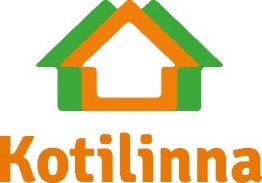 VUOKRAUSKOHDE (IRTISANOTTAVA HUONEISTO)VUOKRALAINEN/VUOKRALAISETASUNNON IRTISANOJA (MIKÄLI ERI KUIN ASUKAS)HUOM! Irtisanomisaika on yksi täysi kalenterikuukausi. Irtisanomisaika lasketaan alkavaksi sen kuukauden viimeisestä päivästä, jona irtisanominen on suoritettu. ASUNNON ESITTELY SEURAAVALLE ASUKKAALLE ( AHLV 22 § ) asunnon näytöstä ilmoitetaan etukäteen puh. ____________________ASUNNON MUUTTOTARKASTUS IRTISANOMISAIKANA tarkastuksesta ilmoitetaan etukäteen soittamalla tai tekstiviestillä puh. ______________________  Mikäli asunnossa ei olla paikalla, henkilökuntamme käyttää yleisavainta.                                                                                                                                                   ASUNNOSSA ON LEMMIKKIELÄIMIÄ     (    )  kyllä   (    )  ei UUSI OSOITE (MIHIN MUUTTAA)VAKUUSMAKSUN PALAUTUSTIEDOTIRTISANOMISEN SYYALLEKIRJOITUKSETIRTISANOMISILMOITUKSEN VASTAANOTTO (TAMPEREEN KOTILINNASÄÄTIÖ TÄYTTÄÄ)Vuokra-asunnon irtisanominen tehdään aina kirjallisesti. Avaimet tulee aina palauttaa Tampereen Kotilinnasäätiön toimistolle. Avainten palautukseen liittyvissä kysymyksissä, ottakaa yhteyttä Tampereen Kotilinnasäätiön toimistoon, p. 044 486 8800.Irtisanomisilmoituksen palautusosoite: Tampereen Kotilinnasäätiö, Puutarhakatu 8 A, 33210 Tampere.OsoiteHuoneistonumeroPostinumero ja toimipaikkaSaunavuoro:Kyllä  (   )                  Ei    (    )Autopaikka:Kyllä   (    )                 Ei   (    )NimiHenkilötunnusPuhelinNimiHenkilötunnusPuhelinNimi ja osoitetiedotPuhelinPäättymispäivä:Muuttopäivä (asunto tyhjä)Uusi osoite:Postinumero:Paikkakunta:Pankki:Tili:Tilinomistaja:PaikkaAikaPaikka    TampereAika